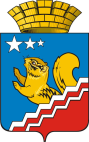 АДМИНИСТРАЦИЯ ВОЛЧАНСКОГО ГОРОДСКОГО ОКРУГАП Р О Т О К О ЛЗаседания Управляющего совета (проектного комитета) по реализации программы развития Волчанского городского округа  19.06.2017 г.	        									                  №  3Кабинет главы Волчанского городского округаПредседательствующий Управляющим советом – Бородулина И.В., заместитель главы администрации  Волчанского городского округа по социальным вопросамОтветственный секретарь – Феттер Е.В., начальник экономического отдела администрации Волчанского городского округаПрисутствовали:Пермяков А.Ю., председатель Волчанской городской Думы;Топчу Т.Н., исполняющий обязанности директора МКУ «УГХ»;Клементьева Ю.П., начальник отдела ЖКХ, строительства и архитектуры;Воскобойников В.П., директор ООО «Коммунальщик-2»Повестка:О внесении изменений в программу повышения качества городской среды Волчанского городского округа. (докладчики: Клементьева Ю.П.; Феттер Е.В.)Выступили:Клементьева Ю.П.: так как капитальный ремонт многоквартирного жилого дома по адресу ул. Карпинского, 17 производится в рамках областной программы капитального ремонта жилых домов, предлагаю заменить этот объект на объект по ул. Краснотурьинская, 21, где капитальный ремонт производился за счет средств местного бюджета Управляющей компанией ООО «Коммунальщик-2».Предложено:Внести изменения в программу повышения качества городской среды ВГО:Заменить адрес многоквартирного жилого дома в мероприятии «Ремонт фасадов многоквартирных жилых домов центральных улиц» с ул. Карпинского, 17 на ул. Краснотурьинская, 21.Решили:Принять изменения в программе повышения качества городской среды ВГО. Голосовали «За» единогласно.Председательствующий							        И.В. БородулинаСекретарь							   	                    Е.В. Феттер